Приложение N 3
к Административному регламенту
Комитета по развитию
предпринимательства и
потребительского рынка
Санкт-Петербурга по предоставлению
государственной услуги выдачи
лицензий на розничную продажу
алкогольной продукции     
    
Приложение к заявлению
о выдаче лицензии на розничную
продажу алкогольной продукции     
    
Перечень мест нахождения обособленных подразделений, в которых будет осуществляться розничная продажа алкогольной продукции В Комитет по развитию
предпринимательства и потребительского
рынка Санкт-Петербурга ЗАЯВЛЕНИЕ
о выдаче лицензии на розничную продажу алкогольной продукции ЗАЯВЛЕНИЕ
о выдаче лицензии на розничную продажу алкогольной продукции ЗАЯВЛЕНИЕ
о выдаче лицензии на розничную продажу алкогольной продукции ЗАЯВЛЕНИЕ
о выдаче лицензии на розничную продажу алкогольной продукции ЗАЯВЛЕНИЕ
о выдаче лицензии на розничную продажу алкогольной продукции ЗАЯВЛЕНИЕ
о выдаче лицензии на розничную продажу алкогольной продукции ЗАЯВЛЕНИЕ
о выдаче лицензии на розничную продажу алкогольной продукции ЗАЯВЛЕНИЕ
о выдаче лицензии на розничную продажу алкогольной продукции ЗАЯВЛЕНИЕ
о выдаче лицензии на розничную продажу алкогольной продукции ЗАЯВЛЕНИЕ
о выдаче лицензии на розничную продажу алкогольной продукции ЗАЯВЛЕНИЕ
о выдаче лицензии на розничную продажу алкогольной продукции ЗАЯВЛЕНИЕ
о выдаче лицензии на розничную продажу алкогольной продукции ЗАЯВЛЕНИЕ
о выдаче лицензии на розничную продажу алкогольной продукции ЗАЯВЛЕНИЕ
о выдаче лицензии на розничную продажу алкогольной продукции ЗАЯВЛЕНИЕ
о выдаче лицензии на розничную продажу алкогольной продукции ЗАЯВЛЕНИЕ
о выдаче лицензии на розничную продажу алкогольной продукции ЗАЯВЛЕНИЕ
о выдаче лицензии на розничную продажу алкогольной продукции ЗАЯВЛЕНИЕ
о выдаче лицензии на розничную продажу алкогольной продукции Полное и (или) сокращенное наименование и организационно-правовая форма Полное и (или) сокращенное наименование и организационно-правовая форма Полное и (или) сокращенное наименование и организационно-правовая форма Полное и (или) сокращенное наименование и организационно-правовая форма Полное и (или) сокращенное наименование и организационно-правовая форма Полное и (или) сокращенное наименование и организационно-правовая форма Полное и (или) сокращенное наименование и организационно-правовая форма Полное и (или) сокращенное наименование и организационно-правовая форма Полное и (или) сокращенное наименование и организационно-правовая форма Полное и (или) сокращенное наименование и организационно-правовая форма Полное и (или) сокращенное наименование и организационно-правовая форма Полное и (или) сокращенное наименование и организационно-правовая форма Полное и (или) сокращенное наименование и организационно-правовая форма Полное и (или) сокращенное наименование и организационно-правовая форма Полное и (или) сокращенное наименование и организационно-правовая форма Полное и (или) сокращенное наименование и организационно-правовая форма Полное и (или) сокращенное наименование и организационно-правовая форма Полное и (или) сокращенное наименование и организационно-правовая форма юридического лица (организации): юридического лица (организации): юридического лица (организации): юридического лица (организации): юридического лица (организации): юридического лица (организации): юридического лица (организации): юридического лица (организации): ОГРН: ИНН/КПП: ИНН/КПП: ИНН/КПП: ИНН/КПП: Документ, подтверждающий внесение сведений о юридическом лице в ЕГРЮЛ: Документ, подтверждающий внесение сведений о юридическом лице в ЕГРЮЛ: Документ, подтверждающий внесение сведений о юридическом лице в ЕГРЮЛ: Документ, подтверждающий внесение сведений о юридическом лице в ЕГРЮЛ: Документ, подтверждающий внесение сведений о юридическом лице в ЕГРЮЛ: Документ, подтверждающий внесение сведений о юридическом лице в ЕГРЮЛ: Документ, подтверждающий внесение сведений о юридическом лице в ЕГРЮЛ: Документ, подтверждающий внесение сведений о юридическом лице в ЕГРЮЛ: Документ, подтверждающий внесение сведений о юридическом лице в ЕГРЮЛ: Документ, подтверждающий внесение сведений о юридическом лице в ЕГРЮЛ: Документ, подтверждающий внесение сведений о юридическом лице в ЕГРЮЛ: Документ, подтверждающий внесение сведений о юридическом лице в ЕГРЮЛ: Документ, подтверждающий внесение сведений о юридическом лице в ЕГРЮЛ: Документ, подтверждающий внесение сведений о юридическом лице в ЕГРЮЛ: Документ, подтверждающий внесение сведений о юридическом лице в ЕГРЮЛ: Документ, подтверждающий внесение сведений о юридическом лице в ЕГРЮЛ: Документ, подтверждающий внесение сведений о юридическом лице в ЕГРЮЛ: серия серия серия N N Документ, подтверждающий постановку юридического лица на учет в налоговом органе: Документ, подтверждающий постановку юридического лица на учет в налоговом органе: Документ, подтверждающий постановку юридического лица на учет в налоговом органе: Документ, подтверждающий постановку юридического лица на учет в налоговом органе: Документ, подтверждающий постановку юридического лица на учет в налоговом органе: Документ, подтверждающий постановку юридического лица на учет в налоговом органе: Документ, подтверждающий постановку юридического лица на учет в налоговом органе: Документ, подтверждающий постановку юридического лица на учет в налоговом органе: Документ, подтверждающий постановку юридического лица на учет в налоговом органе: Документ, подтверждающий постановку юридического лица на учет в налоговом органе: Документ, подтверждающий постановку юридического лица на учет в налоговом органе: Документ, подтверждающий постановку юридического лица на учет в налоговом органе: Документ, подтверждающий постановку юридического лица на учет в налоговом органе: Документ, подтверждающий постановку юридического лица на учет в налоговом органе: Документ, подтверждающий постановку юридического лица на учет в налоговом органе: Документ, подтверждающий постановку юридического лица на учет в налоговом органе: Документ, подтверждающий постановку юридического лица на учет в налоговом органе: Документ, подтверждающий постановку юридического лица на учет в налоговом органе: серия серия серия N N Место нахождения юридического лица (из Устава) (с указанием почтового индекса, Место нахождения юридического лица (из Устава) (с указанием почтового индекса, Место нахождения юридического лица (из Устава) (с указанием почтового индекса, Место нахождения юридического лица (из Устава) (с указанием почтового индекса, Место нахождения юридического лица (из Устава) (с указанием почтового индекса, Место нахождения юридического лица (из Устава) (с указанием почтового индекса, Место нахождения юридического лица (из Устава) (с указанием почтового индекса, Место нахождения юридического лица (из Устава) (с указанием почтового индекса, Место нахождения юридического лица (из Устава) (с указанием почтового индекса, Место нахождения юридического лица (из Устава) (с указанием почтового индекса, Место нахождения юридического лица (из Устава) (с указанием почтового индекса, Место нахождения юридического лица (из Устава) (с указанием почтового индекса, Место нахождения юридического лица (из Устава) (с указанием почтового индекса, Место нахождения юридического лица (из Устава) (с указанием почтового индекса, Место нахождения юридического лица (из Устава) (с указанием почтового индекса, Место нахождения юридического лица (из Устава) (с указанием почтового индекса, Место нахождения юридического лица (из Устава) (с указанием почтового индекса, Место нахождения юридического лица (из Устава) (с указанием почтового индекса, района): района): Место постоянного нахождения органов юридического лица, контактный телефон, факс: Место постоянного нахождения органов юридического лица, контактный телефон, факс: Место постоянного нахождения органов юридического лица, контактный телефон, факс: Место постоянного нахождения органов юридического лица, контактный телефон, факс: Место постоянного нахождения органов юридического лица, контактный телефон, факс: Место постоянного нахождения органов юридического лица, контактный телефон, факс: Место постоянного нахождения органов юридического лица, контактный телефон, факс: Место постоянного нахождения органов юридического лица, контактный телефон, факс: Место постоянного нахождения органов юридического лица, контактный телефон, факс: Место постоянного нахождения органов юридического лица, контактный телефон, факс: Место постоянного нахождения органов юридического лица, контактный телефон, факс: Место постоянного нахождения органов юридического лица, контактный телефон, факс: Место постоянного нахождения органов юридического лица, контактный телефон, факс: Место постоянного нахождения органов юридического лица, контактный телефон, факс: Место постоянного нахождения органов юридического лица, контактный телефон, факс: Место постоянного нахождения органов юридического лица, контактный телефон, факс: Место постоянного нахождения органов юридического лица, контактный телефон, факс: Место постоянного нахождения органов юридического лица, контактный телефон, факс: Адрес электронной почты: Адрес электронной почты: Адрес электронной почты: Адрес электронной почты: Адрес электронной почты: Наименование банка: Наименование банка: Наименование банка: Наименование банка: Номер расчетного счета в банке: Номер расчетного счета в банке: Номер расчетного счета в банке: Номер расчетного счета в банке: Номер расчетного счета в банке: Номер расчетного счета в банке: Номер расчетного счета в банке: Срок, на который юридическое лицо просит выдать лицензию: Срок, на который юридическое лицо просит выдать лицензию: Срок, на который юридическое лицо просит выдать лицензию: Срок, на который юридическое лицо просит выдать лицензию: Срок, на который юридическое лицо просит выдать лицензию: Срок, на который юридическое лицо просит выдать лицензию: Срок, на который юридическое лицо просит выдать лицензию: Срок, на который юридическое лицо просит выдать лицензию: Срок, на который юридическое лицо просит выдать лицензию: Срок, на который юридическое лицо просит выдать лицензию: Срок, на который юридическое лицо просит выдать лицензию: Срок, на который юридическое лицо просит выдать лицензию: Срок, на который юридическое лицо просит выдать лицензию: Срок, на который юридическое лицо просит выдать лицензию: Срок, на который юридическое лицо просит выдать лицензию: Срок, на который юридическое лицо просит выдать лицензию: Единоличный исполнительный орган
юридического лица Единоличный исполнительный орган
юридического лица Единоличный исполнительный орган
юридического лица Единоличный исполнительный орган
юридического лица Единоличный исполнительный орган
юридического лица Единоличный исполнительный орган
юридического лица Единоличный исполнительный орган
юридического лица Единоличный исполнительный орган
юридического лица Единоличный исполнительный орган
юридического лица Единоличный исполнительный орган
юридического лица Единоличный исполнительный орган
юридического лица Единоличный исполнительный орган
юридического лица Единоличный исполнительный орган
юридического лица Единоличный исполнительный орган
юридического лица Единоличный исполнительный орган
юридического лица Единоличный исполнительный орган
юридического лица Единоличный исполнительный орган
юридического лица Единоличный исполнительный орган
юридического лица (генеральный директор, президент и т.д.)(генеральный директор, президент и т.д.)(генеральный директор, президент и т.д.)(генеральный директор, президент и т.д.)(генеральный директор, президент и т.д.)(генеральный директор, президент и т.д.)(генеральный директор, президент и т.д.)Подпись Подпись Подпись Ф.И.О. (полностью)Ф.И.О. (полностью)Ф.И.О. (полностью)     М.П.     М.П.     М.П.либо уполномоченный представитель либо уполномоченный представитель либо уполномоченный представитель либо уполномоченный представитель либо уполномоченный представитель либо уполномоченный представитель либо уполномоченный представитель либо уполномоченный представитель либо уполномоченный представитель либо уполномоченный представитель либо уполномоченный представитель либо уполномоченный представитель юридического лица юридического лица юридического лица юридического лица юридического лица юридического лица юридического лица (основания представительства,(основания представительства,(основания представительства,(основания представительства,(основания представительства,(основания представительства,(основания представительства,Подпись Подпись Подпись Ф.И.О. (полностью)Ф.И.О. (полностью)Ф.И.О. (полностью)дата и номер документа)дата и номер документа)дата и номер документа)дата и номер документа)дата и номер документа)дата и номер документа)дата и номер документа)Дополнительно заявитель имеет право указать, где будет получать лицензию: МФЦ или Комитет Дополнительно заявитель имеет право указать, где будет получать лицензию: МФЦ или Комитет Дополнительно заявитель имеет право указать, где будет получать лицензию: МФЦ или Комитет Дополнительно заявитель имеет право указать, где будет получать лицензию: МФЦ или Комитет Дополнительно заявитель имеет право указать, где будет получать лицензию: МФЦ или Комитет Дополнительно заявитель имеет право указать, где будет получать лицензию: МФЦ или Комитет Дополнительно заявитель имеет право указать, где будет получать лицензию: МФЦ или Комитет Дополнительно заявитель имеет право указать, где будет получать лицензию: МФЦ или Комитет Дополнительно заявитель имеет право указать, где будет получать лицензию: МФЦ или Комитет Дополнительно заявитель имеет право указать, где будет получать лицензию: МФЦ или Комитет Дополнительно заявитель имеет право указать, где будет получать лицензию: МФЦ или Комитет Дополнительно заявитель имеет право указать, где будет получать лицензию: МФЦ или Комитет Дополнительно заявитель имеет право указать, где будет получать лицензию: МФЦ или Комитет Дополнительно заявитель имеет право указать, где будет получать лицензию: МФЦ или Комитет Дополнительно заявитель имеет право указать, где будет получать лицензию: МФЦ или Комитет Дополнительно заявитель имеет право указать, где будет получать лицензию: МФЦ или Комитет Дополнительно заявитель имеет право указать, где будет получать лицензию: МФЦ или Комитет Дополнительно заявитель имеет право указать, где будет получать лицензию: МФЦ или Комитет N п/п Вид объекта (магазин, Место нахождения КПП объекта Район Площадь объекта (м)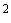 Площадь объекта (м)Площадь объекта (м)организация общественного питания: буфет, бар, кафе, ресторан и т.д.)объекта*торговая складская общая _______________     * Указать точный адрес здания, сооружения, для помещений - N помещения и другие сведения._______________     * Указать точный адрес здания, сооружения, для помещений - N помещения и другие сведения._______________     * Указать точный адрес здания, сооружения, для помещений - N помещения и другие сведения._______________     * Указать точный адрес здания, сооружения, для помещений - N помещения и другие сведения._______________     * Указать точный адрес здания, сооружения, для помещений - N помещения и другие сведения._______________     * Указать точный адрес здания, сооружения, для помещений - N помещения и другие сведения._______________     * Указать точный адрес здания, сооружения, для помещений - N помещения и другие сведения._______________     * Указать точный адрес здания, сооружения, для помещений - N помещения и другие сведения.Единоличный исполнительный
орган юридического лица (генеральный Единоличный исполнительный
орган юридического лица (генеральный директор, президент и т.д.): (Ф.И.О.)(подпись, М.П.)